REQUERIMENTO N.º 1229/2018Ementa: Informações sobre corte de mato e limpeza na rua Antônio Bergamo, Parque dos Cocais.Senhor Presidente,Senhores Vereadores:	O vereador FRANKLIN, no uso de suas atribuições legais, requer nos termos regimentais, após aprovação em Plenário, que seja encaminhado ao Exmo. Senhor Prefeito Municipal, os seguintes pedidos de informações: A Municipalidade tem conhecimento do mato e do entulho existente em área localizada no final da rua Antônio Bergamo, no bairro Parque dos Cocais?Há previsão para realizar o serviço de corte de mato e limpeza no referido local? Se sim, informar a data. Se não, há possibilidade de incluir o serviço no cronograma de serviços da Municipalidade?Justificativa:Este vereador, para responder os questionamentos de munícipes, faz o presente requerimento.Valinhos, 19 de junho de 2018.Franklin Duarte de LimaVereador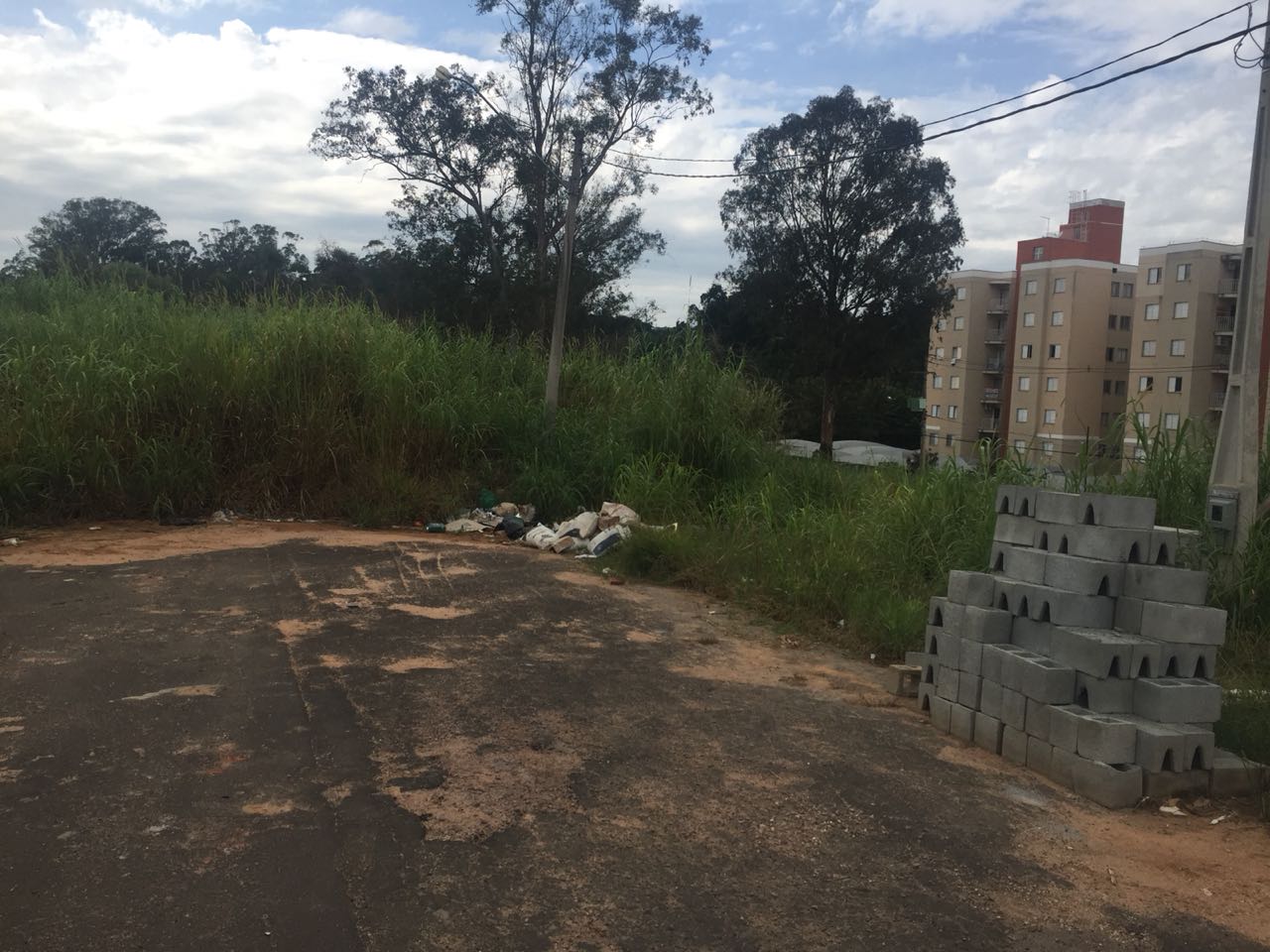 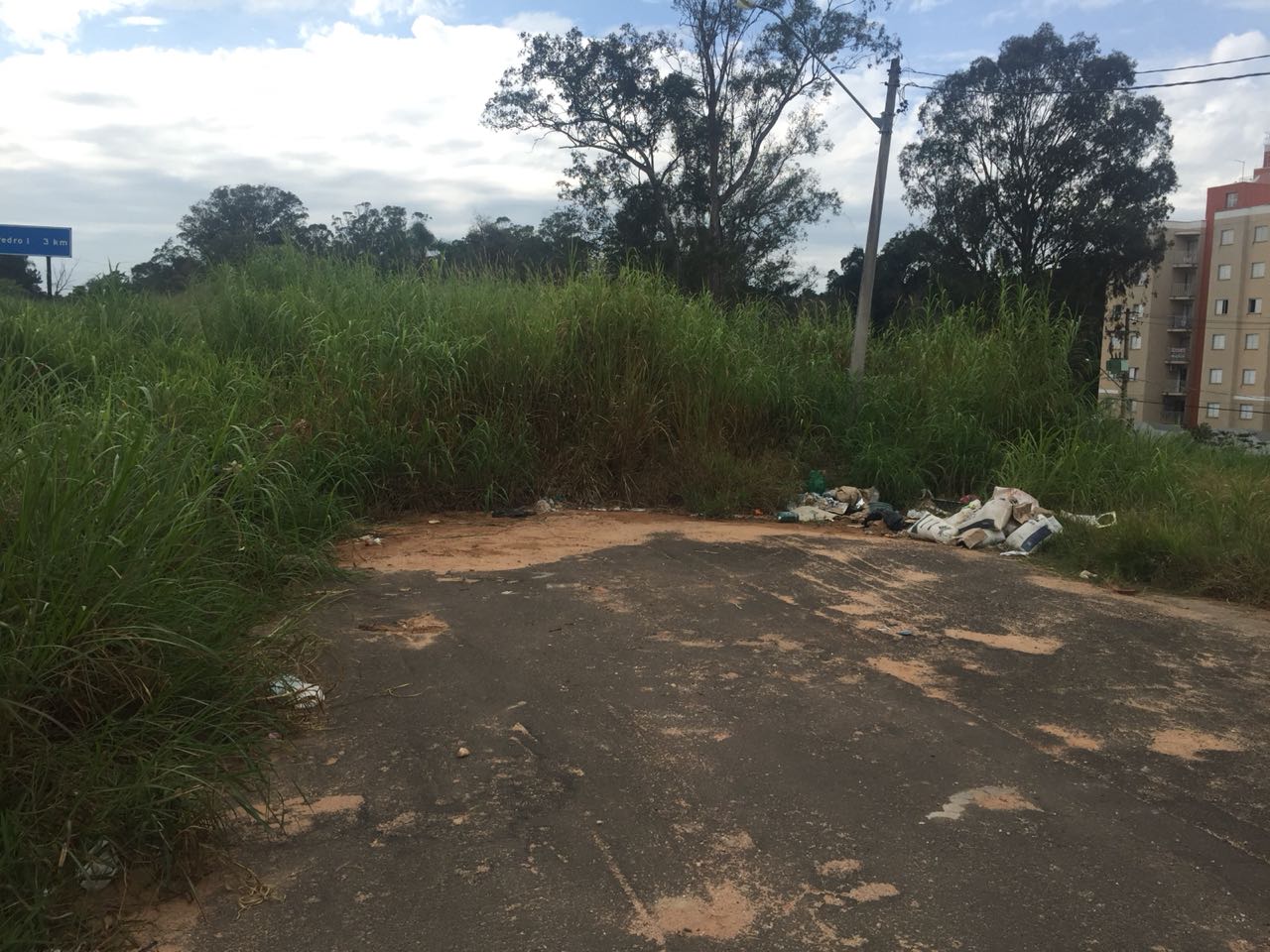 